.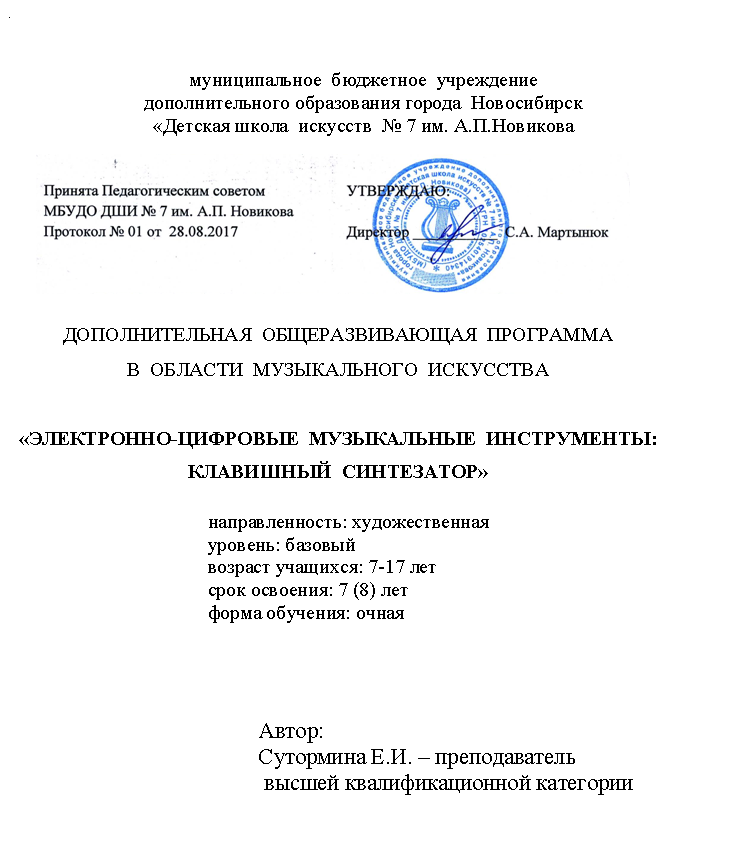 Программа одобрена методическим отделом НМК им.А.МуроваРецензенты:Калужский В.М. – художественный руководитель Новосибирской                                 Государственной филармонии, кандидат искус-                                 ствоведения, заслуженный деятель искусств РФ; Голдобин Д.А. –      к.т.н., доцент Сургутского Государственного                                   Университета;Авторское свидетельство № 1496 от 18.03.2005 г.© Сутормина Е.И. .Все права защищены1СОДЕРЖАНИЕПОЯСНИТЕЛЬНАЯ ЗАПИСКА………………………………	4       УЧЕБНЫЕ ПЛАНЫ……………………………………………	7      ОСНОВНЫЕ  ФОРМЫ  ОБУЧЕНИЯ ........................................	8МЕТОДЫ ОБУЧЕНИЯ…………………………………………	 8    КОНТРОЛЬ И УЧЕТ УСПЕВАЕМОСТИ……………………	  9    ИТОГОВЫЕ ТРЕБОВАНИЯ…………………………………	  10    КЛАВИШНЫЙ СИНТЕЗАТОР. СОДЕРЖАНИЕ ПРОГРАММЫ  12 ФОНДФЫ  ОЦЕНОЧНЫХ  СПЕДСТВПРИМЕРНЫЕ ВАРИАНТЫ ПОДБОРА МУЗЫКАЛЬНЫХ          ПРОИЗВЕДЕНИЙ, РЕКОМЕНДУЕМЫХ ДЛЯ ИСПОЛНЕНИЯ НА ЗАЧЕТАХ, АКАДЕМИЧЕСКИХ КОНЦЕРТАХ И ЭКЗАМЕНАХ…………………………………    20    РЕКОМЕНДУЕМЫЙ СПИСОК НОТНОЙ ЛИТЕРАТУРЫ……   25  Специальные сборники для синтезатораКлассическая музыкаДжазовая и популярная музыкаРАБРЧАЯ  УЧЕБНАЯ  ПРОГРАММА: АРАНЖИРОВКАРЕКОМЕНДУЕМЫЙ СПИСОК НОТНОЙ ЛИТЕРАТУРЫ……   Специальные сборники для синтезатораКлассическая музыкаДжазовая и популярная музыкаРАБОЧАЯ  УЧЕБНАЯ  ПРОГРАММА:  АНСАМБЛЬ  СИНТЕЗАТОРОВРЕКОМЕНДУЕМЫЙ СПИСОК НОТНОЙ ЛИТЕРАТУРЫ……   Специальные сборники для синтезатораКлассическая музыкаДжазовая и популярная музыкаПОЯСНИТЕЛЬНАЯ ЗАПИСКАРазвитие новых информационных технологий за последние десятилетия обусловило процесс появления электронно-цифрового инструментария и в музыкальной сфере. Появление клавишных синтезаторов как результат научно-технической революции привлекло большое внимание музыкантов. Используемые как в самодеятельных коллективах, так и в профессиональных, они стали включаться в состав ансамблей и оркестров. В более поздних усовершенствованных моделях с появлением функции авто-аккомпанемента синтезаторы стали представлять собой самодостаточный инструмент как для сольной игры, так и игры с аккомпанементом.Доступность синтезаторов в приобретении, предпочтение синтезатору, отдаваемое родителями, желающими обучать своих детей на клавишных инструментах, сравнительно невысокие цены (по отношению к пианино), легкость и компактность привели к  возрастающему спросу профессионального обучения игре на синтезаторе. Синтезатор становится не только популярным, но и незаменимым во многих случаях музыкальным инструментом.Особенности клавишного синтезатора (увеличение тембровых, динамических параметров, звуковые эффекты, расширение регистров, диапазонов,  микширование звука, его обработка, простые, не требующих длительного периода времени, запись и воспроизведение) предоставляют музыканту возможность быть автором, аранжировщиком,  звукорежиссёром и исполнителем в одном лице.Простота и доступность данной деятельности позволяет значительно расширить круг вовлеченных в нёё детей и подростков.В связи с этим, основной целью педагогов музыкальных школ становится приобщение широкого контингента учащихся к музицированию на электронных цифровых инструментах и создание программы, дающей возможность целостного, системного обучения игре на клавишном синтезаторе.В процессе обучения решаются следующие задачи:изучение художественных возможностей наличного синтезатора;получение базовых знаний по музыкальной теории и гармонии;освоение исполнительской техники;совершенствование в практической музыкально-творческой деятельности.Каждая из этих задач подразделяется на простые составляющие. Изучение художественных возможностей подразумевает:ознакомление со звуковым материалом (голоса, тембры, различные звуковые эффекты, банк мелодий, возможности изменения звукового материала);ознакомление с методами звукового синтеза;освоение различных приёмов управления фактурой, использования ритм-машины, авто-аккомпанемента, знакомство с интерактивными заготовками синтезатора;освоение возможностей с помощью применения секвенсора, объединение звуковых ресурсов нескольких MIDI- устройств.Изучение теоретического материала включает элементы музыкальной грамоты и сведения по гармонии (интервалы, аккорды, лад, тональность, система тональных функций, фактура, форма, инструментовка, звукорежиссура, функциональное взаимодействие голосов и партий в композициях).Задача освоения исполнительской техники включает: постановку рук, приобретение навыков позиционной игры, овладение техникой координации игрового аппарата, выработку специальных навыков, связанных с переключением режимов звучания во время игры на синтезаторе.Задача практического освоения электронного музицирования предполагает совершенствование в музыкально-творческой деятельности по нескольким направлениям:электронная аранжировка и исполнение;чтение с листа;запись на многодорожечный секвенсор;подбор по слуху;Подходы к электронной аранжировке музыки различны в зависимости от ее жанровой принадлежности. Музыка академических жанров требует большей строгости решения, музыка массовых жанров, напротив, вполне допускает некоторые художественно оправданные вольности, а народную музыку можно рассматривать как материал для самых разнообразных по сложности языка и масштабности формы творческих решений.Каждое из исполняемых произведений должно быть аранжировано и исполнено. Некоторые произведения должны быть подготовлены для показа на сцене, некоторые – для исполнения в классе в порядке ознакомления.Главными критериями отбора произведений для репертуарного списка служат яркость музыкального материала, соответствие его уровню развития мышления учащихся разных возрастных групп и особенностям современной бытовой музыкальной электроники. Выполнение учебной программы подразумевает изучение основных форм музыкальных произведений: полифонической, крупной, технической и малой формы. На академических концертах и экзаменах показываются произведения полифонической и малой форм, крупной и технической формы  - разучиваются и сдаются на уроках в классе.Учебные проблемы можно также решать на основе создаваемых самими учащимися музыкальных композиций, которые включаются в программы их выступлений на академических концертах и выпускных экзаменах. Подбор интересных и посильных для ученика творческих заданий наиболее эффективно развивает его воображение. Художественная их направленность, развивающая его музыкальный вкус, творческое отношение к аранжировке и оркестровке, дополняют насыщенность звучания, доступного в музицировании на клавишном синтезаторе.Занятия по клавишному синтезатору проводятся в соответствии с типовыми учебными планами инструментальных классов ДМШ и музыкальных отделений школ искусств.Полный курс обучения включает следующие дисциплины:Специальность (синтезатор)ИмпровизацияДополнительный инструмент (фортепиано)АранжировкаАнсамбльСольфеджиоГармонияМузыкальная литература (история музыки, стилей)Таким образом, осуществляется интенсивное формирование музыкальных способностей, музыкального вкуса учащихся и интереса их к музыкальному творчеству.УЧЕБНЫЕ ПЛАНЫУчебный план составлен с учётом всех требований и норм допустимой нагрузки в школе дополнительного образования по данной специализации с учётом её специфики. Срок обучения – 7 лет (для начинающих с 7-12-летнего возраста и не имеющих музыкальной подготовки). Детям дошкольного возраста рекомендуется начинать обучение в подготовительных группах по программе «Развитие творческих способностей детей 4-6 лет (авторская программа).ДОП «Электронно-цифровые музыкальные инструменты»* Срок  обучения 7(8) лет* Примечания к учебному плану ДОП «Электронно-цифровые музыкальные инструменты»со сроком обучения 7 (8) летДополнительная общеразвивающая программа «Электронно-цифровые музыкальные инструменты» сроком освоения 7(8) лет предназначена для детей, поступающих в ДШИ возрасте от 7 до 9 лет.Выпускники VII класса считаются окончившими полный курс образовательного   учреждения по ДОП «Электронно-цифровые музыкальные инструменты».В VIII класс по решению руководства школы и с учетом мнения педагогического совета зачисляются учащиеся, проявившие профессиональные способности и склонности к продолжению образования в сфере искусства.Промежуточная аттестация проводится по итогам каждого полугодия, итоговая аттестация - в VII классе.Предмет 1.4 «Музицирование»   предполагает  импровизацию, чтение  нот  с  листа.В пунктах 3.1, 3.2, 3.3 раздела 3. «Учебные предметы по выбору» указаны рекомендуемые предметы.Предмет по выбору 3.1. «Коллективноемузицирование» предлагает на выбор виды музицирования – хор, ансамбль.Основные формы обучения:индивидуальная;групповая.Наряду с традиционными групповыми занятиями возможно также индивидуально-групповые формы (по 2-3 человека). Это даёт возможность более эффективного развития музыкальных способностей учащихся (музыкального слуха, ритма), индивидуального подхода и учета психофизиологических особенностей, динамики развития более персонифицировано.Для занятий по клавишному синтезатору рекомендуется использовать в 1-2 классах синтезатор  модели CASIO, с 3 класса – синтезатор модели YAMAHA PSR-450, PSR-1100, PSR-2100 и т.д.МЕТОДЫ ОБУЧЕНИЯПодбор интересных и посильных для ученика творческих заданий, что обеспечивается яркой образностью музыкального материала, развивающего его воображение, художественная  направленность заданий, развивающая его музыкальный вкус, творческое отношение к аранжировке и оркестровке, дополняющих насыщенность звучания и доступных в музицировании на клавишном синтезаторе.Разнообразие форм поурочной деятельности, использование эвристических (новых) приёмов, создание должного психологического климата, доброжелательное отношение к учащимся, внимательное отношение к творчеству ученика, индивидуальный подход.Введение музыкально-игровых ситуаций, позволяющих вовлечь в творческую игру двух и более учащихся.Расширение общего музыкального кругозора учащихся, высокий уровень которого также влияет на творческие способности и активность образного мышления учеников.Поощрение участия в разного рода концертной деятельности, музицирования и активной подготовительной деятельности в процессе домашней подготовки.КОНТРОЛЬ И УЧЕТ УСПЕВАЕМОСТИОсновными критериями успеваемости учащихся являются:выполнение учебного плана; четвертная оценка.Контроль за успеваемостью и музыкально-исполнительским развитием осуществляется во время выступлений учеников на академических зачетах, экзаменах, конкурсах, концертах.Экзамены проводятся в подготовительном классе ( при поступлении в первый класс),  при переходе в старшие классы; в 7 ( 5 – при пятилетнем обучении ) классах – выпускной экзамен.I полугодие:контрольный урок (знание специфических характеристик и возможностей синтезатора, терминология, подбор по слуху);академический зачет ( исполнение двух разнохарактерных композиций, различных по форме и стилю с заданными музыкально-техническими параметрами и одной композиции собственной аранжировки или эстрадной обработки ).II полугодие:академический зачет  или экзамен (исполнение 2-х композиций, различных по форме и стилю, игра в ансамбле – 1-2 композиции);участие в концертных программах и конкурсах;родительские или классные собрания.При выведении итоговой (переводной) оценки учитывается следующее:оценка за выполнение годовой программы;оценка за экзамен или переводной зачет;другие выступления в течение года.Участие в отборочных прослушиваниях к концерту (конкурсу) приравнивается к зачету.Проверка исполнения гамм, практической гармонии, навыков чтения с листа осуществляется преподавателем во время занятий в классе на протяжении всего периода обучения.ИТОГОВЫЕ ТРЕБОВАНИЯПо окончании курса ученик приобретает навыки:самостоятельного разучивания композиций (основных стилевых направлений и жанров);подбора по слуху; создания собственной несложной аранжировки или эстрадной обработки композиции; несложной импровизации на заданную тему;игры в ансамбле; чтения с листа; анализа исполняемых композиций.Выпускник обладает общим музыкальным кругозором, имеет общее представление об исполняемых композициях и их авторах.В связи с тем, что преподавание клавишного синтезатора еще очень молодо, нет достаточного количества специальной музыкальной литературы и репертуара, рекомендуется при работе в режиме NORMAL использовать нотные пособия класса специального фортепиано, аранжированные для пятиоктавного синтезатора. При работе в режиме автоаккомпанемента использовать либо специальную музыкальную литературу для синтезатора, либо нотную литературу с буквенными обозначениями аккордов. Автор оставляет за собой возможность дальнейшей корректировки программы.КЛАВИШНЫЙ СИНТЕЗАТОРСОДЕРЖАНИЕ ПРОГРАММЫПрограмма для семилетнего курса обучения.Первый классВ течение учебного года ученик должен изучить технические характеристики клавишного синтезатора модели CASIO:подсоединение и электропитание. ознакомление с функциями дисплея (темп, громкость, метроном, аккорды, аппликатура);громкость звука (количество уровней);	9полифония (возможности одновременного взятия звуков);контроллер ритма (START/STOP); выбор режима STYLE;тембры;банк музыкальных тем (число, контроллеры «PLAY/PAUSE», «STOP», «REW», «FF», «LEFT ON/OFF», «RIGHT ON/OFF»);автоаккомпанемент (ритмические схемы, темп, аккорды в режиме «CASIO CHORD»);Приобрести основные музыкально-исполнительские навыки: разучивание пьес в соответствии с программой класса, знать основные особенности музыкальных жанров (песня, марш, танец), простые формы и их структурные особенности (понятие мотива, фразы, предложения и куплета). Подбирать по слуху простые детские песенки, уметь их аранжировать простыми приемами: выбрать соответствующий ритмический стиль и тембр на синтезаторе, подобрать гармонию в режиме «CASIO CHORD», используя трезвучия основных ступеней T, S, D. Играть несложные гармонические последовательности (T-S-T, T-D, T-S-D-T) в до мажоре, придумать импровизацию на заданную цифровку (2-4 такта).Играть в ансамбле с педагогом и другими учащимися.В течение учебного года учащийся должен разучить 10-12 пьес нотного текста, песенного и танцевального жанров, разнохарактерные, в режиме NORMAL, создать аранжировки и исполнить на синтезаторе 6-8 композиций в режиме CASIO CHORD. Разучить 3-4 произведения в ансамбле.Второй класс.В течение учебного года ученик должен изучить более сложные технические характеристики синтезатора модели CASIO: автоаккомпанемент FINGERED;контроллер ритма SINCHRO/FILL-IN;использование более сложных аккордов (режим CHORD BOOK);контроллер аккомпанемента ( ACCOMP VOLUME );транспонирование (12 ступеней - +5/-6);вывод для педали и «наушники – выход».Приобрести навыки самостоятельного разучивания произведений, познакомиться с основными элементами музыкальной выразительности, фактурными особенностями изложения и их разновидностями, простыми двух- и трехчастными музыкальными формами, традиционной (джазовой) музыкой. Дальнейшее изучение таких средств музыкальной выразительности как: динамика, штрихи, фразировка. Читать с листа несложные мелодии и простые детские песенки в медленном темпе. Подбирать по слуху несложные мелодии, уметь их аранжировать, используя стилевые и тембровые возможности синтезатора, подбирать гармонию в режиме CASIO CHORD, используя трезвучия всех ступеней лада.Играть гармонические последовательности ( пр. Т-S-D-T, T-VI-S-D) в тональностях до одного ключевого знака, придумать импровизации на заданную цифровку (одну фразу) и ритмическую импровизацию на мелодии, предложенные для подбора.Играть в ансамбле с педагогом и другими учащимися.В течение учебного года учащийся должен разучить 10-12 пьес нотного текста в режиме NORMAL, аранжировать и исполнить 6-8 композиций в режиме CASIO CHORD или FINGERED, разучить 4-5 тем для импровизаций.Играть гамму (пентатоника) от ДО в две октавы отдельно каждой рукой, аккорды в до мажоре. Разучить 4 произведения в ансамбле.Третий класс.В течение учебного года ученик должен изучить следующие технические характеристики клавишного синтезатора модели «YAMAHA»:тембры (общее ознакомление);полифония;возможности транспорта;темпы;автоаккомпанемент (Single Figger – игра одним пальцем, Fingered - традиционная);стили (общее ознакомление);работа с метрономом;применение dram machine;понятие об обычной (normal) и разделенной (split) клавиатурах.В течение учебного года учащийся должен самостоятельно определять жанровые и стилевые особенности произведений, изучить разновидности и строение крупной формы, джазовой и современной популярной музыки, уметь грамотно использовать основные средства музыкальной выразительности, знать фактурные особенности исполняемых произведений, свободно владеть навыками игры legato и non legato.Читать с листа произведения с аккомпанементом по буквенной системе, подбирать по слуху в тональностях до трех знаков знакомые мелодии классического и современного стилей, уметь их аранжировать, используя все основные технические характеристики, изучаемые по программе третьего класса, и функции основных ступеней и D7-аккорда, в режимах Fingered и Single Finger. Играть гармонические последовательности (пр. Т|T|T|T|S|S|T|T|D|D|T|T|T|T|S|T|S|S|T|T|S|D|T|D|) в тональностях до 3-х знаков.Импровизировать на заданные темы, предложенные для подбора, джазовые стандарты, придумать ритмические и мелодические импровизации на заданные (по программе) гармонические последовательности.Играть в ансамбле с другими учащимися произведения классического и джазового репертуара с элементами импровизации и эстрадной обработки.В течение учебного года учащийся должен разучить 10-12 произведений нотного текста различных форм, стилей и характеров в режиме Fingered и Single Finger.Играть пентатонику от звуков ми, фа на две октавы. Аккорды и арпеджио двумя руками в тональностях до трех знаков на две октавы. Играть блюзовую гамму от ноты до отдельно каждой рукой в две октавы вверх и вниз.Разучить 4-6 ансамблей с элементами импровизации.Четвертый класс.В течение учебного года ученик должен изучить следующую группу технических характеристик клавишного синтезатора модели «YAMAHA»:автоаккомпанемент (Fingered On Bass – традиционный с басом);особенности банков голосов, звуковых паттернов и эффектов;углубленное изучение паттернов классической и джазовой музыки;ритмические заполнения (STYLE CONTROL, FADE in/out);VOICE EFFECT;синхростарт;остановка стиля завершающей фразой;балансировка треков аккомпанемента;функция ONE TOUCH SETTING.Продолжает закреплять ранее полученные музыкально-исполнительские навыки. Уметь самостоятельно проанализировать исполняемое произведение, иметь собственное образное представление, исходящее от программности пьесы. Читать с листа и одновременно самостоятельно выполнить несложную аранжировку, используя возможности паттернов стилей и тембры. Гармонический анализ произведений, включающих трезвучия всех ступеней лада и доминантсептаккорд. Подбирать по слуху в тональностях до четырех знаков, используя трезвучия и доминантсептаккорд, уметь их аранжировать или сделать эстрадную обработку в режимах NORMAL и FINGERED on BASS.Играть гармонические последовательности с использованием трезвучий всех ступеней и D7-аккорда.Импровизировать на заданную мелодию (одна фраза) и предложенную гармоническую последовательность (например:                  | I-VI|II-V| ,  | I | IV | I | VI | IV | I | V | I |.Играть в ансамбле с другими учащимися, уметь применить полученные навыки аранжировки, импровизации или эстрадной обработки.В течение учебного года учащийся должен пройти 10-12 произведений различных жанров и стилей, разучиваемых по нотам, прочитать с листа, аранжировать и уметь исполнить в медленном темпе (не заучивая) 10-15 произведений, разучить 5-6 тем для импровизаций и эстрадных обработок в режимах NORMAL и FINGERED on BASS. Играть пентатонический ряд от звуков до, ми, соль в две октавы вверх и вниз. Играть блюзовый лад в триольном ритме вверх и вниз в две октавы правой рукой от звука «до», хроматический звукоряд от звука «до» правой рукой вверх и вниз в две октавы. Аккорды и арпеджио мажорного лада до 3-х знаков и для минора.Уметь гармонизировать предложенную педагогом мелодию с применением трезвучий и D7-аккорда.Разучить мелодию 4-6 ансамблей с элементами импровизации.Игра гармонической сетки блюза (архаический вид). Несложные импровизации в медленном темпе на данную гармоническую последовательность с использованием приемов опевания, вводных тонов, проходящих звуков под автоаккомпанемент синтезатора либо в ансамбле с педагогом или другими учащимися.Пятый класс       В течение учебного года учащийся должен изучить следующую группу технических характеристик клавишного синтезатора модели «Yamaha»:углубленное изучение паттернов народной и популярной музыки – кантри, латиноамериканские, поп, рок;управление высотой звука (PITCH BEND) и модуляцией, регулировка параметра OCTAVE;аранжировка и автоаккомпанемент (части: MEIN A/B/C/D основная), INTRO (интродукция), ENDING (финал), BREAK (брейк);MULTI PAD (воспроизведение, настройка на аккорд, редактирование);понятие о MIDI;ознкомление с особенностями и возможностями секвенсора (понятие TRACK, REK, TOP, REW, FF);запись на многодорожечный секвенсор;возможности памяти (Registration memory);возможности Digital Studio (простые).В течение учебного года учащийся закрепляет, продолжает развивать и совершенствовать в практической деятельности все приобретенные ранее музыкальные навыки:гармонический анализ произведений, включающих мажорные и минорные трезвучия всех ступеней, трезвучия с секстой, D7-аккорд, полууменьшенный и уменьшенный септаккорд, нонаккорд;аранжировать на синтезаторе несложные мелодические фигурации, используя приобретенные ранее и новые приемы – гармонизация мелодической линии трезвучиями, пройденными септаккордами, подбор паттернов для мелодий классического, джазового, фольклерного и различных современных стилей, редактирование голосов с помощью простейших звуковых эффектов - применение многодорожечного секвенсора, запись одноголосной мелодии с автоаккомпанементом в простой форме, использование Registration Memory;подбор по слуху в тональностях до пяти знаков, используя трезвучия и D7-аккорд, уметь их аранжировать и исполнять в режимах NORMAL и FINGERED on BASS;играть гармонические последовательности с последующим их использованием в своих импровизациях, включающих трезвучия, D7-аккорды, уменьшенные и полууменьшенные септаккорды, трезвучия с секстой;играть импровизации на гармонические последовательности с использованием пяти основных джазовых аккордов (СМ7, С7, Сm7, С0, С0), трезвучия с секстой;импровизация мелодического арнамента на основе заданного ритма с использованием тетрахордов, пентатоники, «блюзовых» тонов (3, 5, 7 низкие).В течение учебного года учащийся должен:пройти 10-12 произведений различных жанров и стилей, разучиваемых по нотам, прочитать с листа, аранжировать и уметь исполнить в среднем темпе (без заучивания наизусть) 10-15 произведений, разучить 5-6 тем для импровизаций и эстрадных обработок в режиме NORMAL и FINGERED on BASS;играть пентатонический звукоряд от звуков до, ре, ми, соль в триольном ритме в две октавы вверх и вниз;блюзовый лад в триольном ритме в две октавы вверх и вниз отдельно каждой рукой от звуков до, фа;уменьшенный лад от звука до правой рукой;хроматический звукоряд отдельно каждой рукой в две октавы вверх и вниз от звуков до, ми, фа, соль;аккорды и арпеджио мажорного лада до 4-х знаков и минорных ладов ля, ми, ре;гармонизировать предложенную мелодическую фигурацию с применением всех изученных аккордов, аранжировать, используя паттерны STYLE, VOICE и других изученных в течение года возможностей синтезатора;разучить 4-8 ансамблей с элементами импровизации или обработки, аранжировать.Шестой классВ течение учебного года учащийся должен изучить следующую группу технических характеристик клавишного синтезатора модели «Yamaha»:углубленное изучение паттернов смешанных стилей (джаз-рок, фьюжн, диско);создание песен и стилей аккомпанемента;запись отредактированных мелодий на секвенсор;редактирование голосов, ритма, тембров;использование флоппи-диска (форматирование, загрузка, сохранение в памяти и обратный процесс);возможности Digital Studio (более сложные).В течение учебного года учащийся продолжает изучать; формы (более сложные) произведений, совершенствовать технические и музыкальные навыки, приобретенные ранее.Гармонический анализ произведений, включающих мажорные и минорные трезвучия, трезвучия с секстой, септаккорды, нонаккорды, альтерацию.Аранжировать на синтезаторе более сложные мелодические фигурации, используя все изученные аккорды, паттерны STYLE, VOICE и их редактирование, звуковые эффекты, мультипэды, брейки, вступление и окончание (rit), запись и редактирование с помощью многодорожечного секвенсора музыкальных произведений, написанных в простых и более сложных формах, уметь загрузить на флоппи-диск аранжированное произведение.Подбор по слуху тем и мелодий классической, джазовой и популярной музыки, используя все изученные аккорды, аранжировать и исполнить в режимах NORMAL и FINGERED on BASS.Играть гармонические последовательности (например
 | I | I | VI | VI | II | III | I | I |  или | I | I | VII | VII | VI | VII | I | I | ).Гармонические сетки блюза ( архаического и классического ) с употреблением в правой руке блюзовых нот.Мелодические импровизации на заданную тему или на заданные ритмо-гармонические последовательности с использованием пройденных трезвучий, септакоордов, арпеджио, вводных и проходящих тонов, тетро-пенти-хордов, всех пройденных ладов, блюзовых нот.Сочинение собственных пьес для синтезатора в любой из пройденных форм.В течение учебного года учащийся должен пройти 10-12 произведений различных жанров, стилей и форм, разучиваемых по нотам с аранжировкой, прочитать с листа, аранжировать и уметь исполнить (без заучивания наизусть) 10-15 произведений, разучить 5-6 тем для импровизаций или эстрадных обработок (аранжированных учащимся). Все произведения уметь исполнять в любом НАЛИЧЕСТВУЮЩЕМ режиме.Играть пентатонический ряд от звуков до, ре, ми, соль, ля.Блюзовый ряд от звуков до, ми-бемоль, фа, соль.Уменьшенный лад от звука до.Хроматический звукоряд от всех звуков диатонической гаммы (C-Dur).Аккорды и арпеджио мажорного лада до 5 знаков и минорного лада до 2-х знаков.Гармонизировать предложенную мелодию или тему, используя все пройденные аккорды, аранжировать, используя все технические возможности НАЛИЧЕСТВУЮЩЕГО синтезатора, исполнить, записать на многодорожечный секвенсор (2-3 голосную аранжированную тему с автоаккомпанементом).Разучить 4-6 ансамблей с элементами импровизации или обработки, аранжировать.Седьмой классВ течение учебного года учащийся должен изучить следующую группу технических характеристик клавишного синтезатора модели «Yamaha»:подключение к компьютеру;запись на компьютер через MIDI – канал.Выпускной класс предполагает обобщение всего изученного в течение предшествующих лет материала, обобщение и закрепление всех полученных знаний и умений, дальнейшее совершенствование своих профессиональных музыкальных и технических навыков.Подготовка к выпускному экзамену.В течение учебного года учащийся должен создать аранжировки 10-15 различных музыкальных произведений, включая темы для импровизаций и обработок, исполнить и записать их на многодорожечный секвенсор синтезатора.Выпускной экзамен предполагает:исполнение полифонического произведения в режиме NORMAL;исполнение технической пьесы в режиме NORMAL;исполнение аранжированных пьес джазового или эстрадно-популярного стилей в режиме автоаккомпанемента;исполнение джазовой темы (по выбору) с импровизацией или эстрадной обработкой с собственной аранжировкой;игра в ансамбле (две разнохарактерные разностилевые композиции).	Примерные варианты подбора музыкальных произведений, рекомендуемых для исполнения на зачетах, академических концертах и экзаменахПервый класс.Normal-режим.Тюрк Д. Ариозо фа мажор.Пайка М. Джазовая пьеса № 1Режим автоаккомпанемента.Филипп И. Колыбельная. Normal-режим.Бах И.С. Нотная тетрадь Анны Магдалены Бах: песня фа-мажор.Шмитц М. Солнечный день.Режим автоаккомпанемента.Кабалевский Д. Труба и барабан.3.  Normal-режим.     Сигмейстер Э. Канон «Вниз по Миссисипи» ми минор.     Шмитц М. Марш гномиков. Режим автоаккомпанемента     Арманх. Пьеса.Второй класс.Normal-режим.Бах И.С. Нотная тетрадь А.М.Бах: Ария фа мажор.Бриль И. Блюз 2 до мажор.Режим автоаккомпанемента.Пресли Э., Матсон В. Люби меня нежно.Красев М. Маленькой елочкеNormal-режим.Тетцель Э. Прелюдия до мажор.Калиниченко В. Танцующий дождик.Режим автоаккомпанемента.Фостер С. О, Сюзанна!Хейд Г. Чарльстон..3.  Normal-режим.     Бах И.С. Нотная тетрадь А.М.Бах. Песня фа мажор.     Шмитц М. Посмотри, какая луна.     Режим автоаккомпанемента     Дунаевский М.Тридцать три коровы.     Р.н.п. Во поле береза стояла.Третий класс.Normal-режим.Бах И.С. Нотная тетрадь А.М.Бах: Хорал фа мажор.. Шмитц М. Пляска ковбоев.Режим автоаккомпанемента.Роджерс Р. Эдельвейс.Gruber F. Silent Night.Normal-режим.Бах И.С. Нотная тетрадь А.М.Бах: Хорал си-бемоль мажорШмитц М., Бурковская Е. Буги.Режим автоаккомпанемента.Р.Роджерс. Что я люблю (Из мюзикла «Звуки музыки»)American Folk Song. Litle Brown Jug.3.  Normal-режим.     Бах И.С. Нотная тетрадь А.М.Бах: Ария фа мажор.     Гурник И. Веселые ладошки.     Режим автоаккомпанемента     Е.Дога. Вальс из к/ф «Мой ласковый и нежный зверь».     Pierpont J. Jingle Bells.Четвертый класс.Normal-режим.Бах И.С. Нотная тетрадь А.М.Бах: Ария фа мажор.Ивенс Л. Тетушка Тисси.Режим автоаккомпанемента.Кингстей Г. Воздушная кукуруза.Foster S. Swanee River. Normal-режим.Гендель Г. Чакона соль мажор.Невин М. Скажи, играешь ли ты свинг.Режим автоаккомпанемента.Оливейра П. Мелодия из к/ф «Генералы песчаных карьеров»Brooks W. Take This Hammer.3.  Normal-режим.     Гайдн И. Ариэтта ми-бемоль мажор.     Невин М. Буги до мажор     Режим автоаккомпанемента     Уэббер Э. Память.     Donaldson V. Yes, Sir, thet s my baby.Пятый класс.Normal-режим.Бах И.С. Нотная тетрадь А.М.Бах: Ария ми-бемоль мажор.Шмитц М. Memory-Blues.Режим автоаккомпанемента.Шостакович Д. Романс из к/ф «Овод».Weill K. Mack The Knife.Normal-режим.Бах И.С. Нотная тетрадь А.М.Бах: Хоральная прелюдия ля минор.Невин М. Солнечные буги.	20Режим автоаккомпанемента.Лей Ф. История любви.Паркер Ч. Now in the Time.3.  Normal-режим.     Обработка Маркина Ю. Пассакалия ля минор.     Бриль И. Молодежный танец.     Режим автоаккомпанемента     Жарр М. Вальс из к/ф «Доктор Живаго».     Churchill F. Someday my Prince will come.Шестой класс.Normal-режим.Вивальди А. Ларго ре минор.Шмитц М. Memory Rag.Режим автоаккомпанемента.Легран М. Мелодия из к/ф «Шербургские зонтики»German D. Hello, Dolly. Normal-режим.Бах И.С. Маленькая прелюдия для органа соль минор.Вилкинс Э. Прогуливаясь по Бродвею.Режим автоаккомпанемента.Никитин С. Александра (из к/ф «Москва слезам не верит»)Cosmo A. Autumn Leaves.3.  Normal-режим.     Бах И., Гуно Ж. «Аве Мария».     Джоплин С. Рэг Кленового листа.     Режим автоаккомпанемента     Петров А. А напоследок я скажу (из к/ф «Жестокий романс»)     Хендерсон Р. Bye, Bye Blackbirg.Примерные экзаменационные программы 7 класса.Normal-режим.Бах Ф.Э. Соло для чембало ми-бемоль мажор.Дональдсон В. Makin Whoopee.Режим автоаккомпанемента.Андерсон Б. Счастливый Новый год (из репертуара группы АББА)Ellington D. Satin Doll. Normal-режим.Глюк К. Мелодия из оперы «Орфей» ре минор.Стюн Дж. It s Been a Long,Long Time.Режим автоаккомпанемента.Черчилль Ф. Гаснущие свечи (из к/ф «Мост Ватерлоо»)Kern J. Smocke get s in your eyes.3.  Normal-режим.     Бах И.С. Органная хоральная прелюдия фа минор.     Стрейхорн Б. Take The «А» Train.     Режим автоаккомпанемента     Webber L. I don t Know how To Love Him.     Mandell J. The Shadow of your smile.РЕКОМЕНДУЕМЫЙ СПИСОК НОТНОЙ ЛИТЕРАТУРЫСпециальные сборники для синтезатора Играю на синтезаторе. Вып.1. Хрестоматия педагогического репертуара/Сост. В.Новожилова. М.: Музыка, .Играю на синтезаторе. Вып.2. Хрестоматия педагогического репертуара/Сост. В.Новожилова. М.: Музыка, .Играю на синтезаторе. Хрестоматия педагогического репертурара. Вып.1. Сост. Л.Петренко. М.; «Музыка», .Популярный учебник игры на синтезаторе. С.Стрелецкий. Учебное пособие.-М.; Изд.В.Катанский, .Популярный учебник композиции или как сочинять песни. С.Стрелецкий. Учебное пособие.- М.: Изд. В.Катанский, .Ритм: Хрестоматия по автоаккомпанементу для синтезатора / Ред.-сост. Л.Петренко. Тверь, 1966. Вып.1. Ритм: Хрестоматия по автоаккомпанементу для синтезатора / Ред.-сост. Л.Петренко. Тверь, 1977. Вып.2.Шавкунов И. Хрестоматия для синтезатора. СПб., 2000. Вып.1.Шавкунов И. Хрестоматия для синтезатора. СПб., 2000. Вып.2.Классическая музыкаАльбом сонатин для фортепиано / Ред.-сост. К.Сорокин. М., 1972.Альбом сонатин для фортепиано. Средние классы ДМШ. М., 1980, Вып.2.Бах И.С. Восемь маленьких прелюдий и фуг для органа.Бах И.С. Инвенции и симфонии для фортепиано.Бах И.С. Маленькие прелюдии и фуги для фортепиано. М., 1968.Бах И.С. Нотная тетрадь Анны Магдалены Бах / Редакция Л.Ройзмана. М., 1977.Бах И.С. Французские сюиты для фортепиано.Бетховен Л. Шесть легких сонат для фортепиано / Ред. А.Гольденвейзера. М., 1965.Гендель Г. Избранные фортепианные произведения / Ред.-сост. А.Дзенькевич. Киев, 1979.Гнесина Е. Фортепианная азбука. М., 1981.Калинка. Альбом начинающего пианиста. Учебное пособие для учащихся ДМШ / Сост. А. Вакулов, К.Сорокин. М., «Советский композитор», .	23Музыкальный альбом: Пьесы, ансамбли для фортепиано. 1-2 классы ДМШ / Ред.-сост. А.Руббах, Л.Ройзман, В.Малинников. М., 1972. Вып.1.Орфей. Альбом популярных пьес зарубежных композиторов для фортепиано. Т.1. М., «Музыка», 1998.Фортепиано: Учебный репертуар для учеников ДМШ. 1 класс / Ред.-сост. Б.Милич. 7-е изд. Киев, 1976.Фортепиано: Учебный репертуар для учеников ДМШ. 2 класс / Ред.-сост. Б.Милич. 2-е изд. Киев, 1969.Фортепиано: Учебный репертуар для учеников ДМШ. 3 класс / Ред.-сост. Б.Милич. 2-е изд. Киев, 1969.Фортепиано: Учебный репертуар для учеников ДМШ. 4 класс / Ред.-сост. Б.Милич. 4-е изд. Киев, 1971.Фортепиано: Учебный репертуар для учеников ДМШ. 5 класс / Ред.-сост. Б.Милич. 2-е изд. Киев, 1978.Фортепиано: Учебный репертуар для учеников ДМШ. 6 класс / Ред.-сост. Б.Милич. 5-е изд. Киев, 1978. Ч.1.Фортепиано: Учебный репертуар для учеников ДМШ. 6 класс / Ред.-сост. Б.Милич. 5-е изд. Киев, 1979. Ч.2.Фортепиано: Учебный репертуар для учеников ДМШ. 7 класс / Ред.-сост. Б.Милич. 4-е изд. Киев, 1979. Ч.1.Хрестоматия педагогического репертуара для фортепиано. 1 класс ДМШ / Ред.-сост. Н.Любомудрова, К.Сорокин, А.Туманян. М., 1975. Вып.1 Тетр.1.Хрестоматия педагогического репертуара для фортепиано. 2 класс ДМШ / Ред.-сост. Н.Любомудрова, К.Сорокин, А.Туманян. М., 1975. Вып.1 Тетр.2.Хрестоматия педагогического репертуара для фортепиано. 3 класс ДМШ / Ред.-сост. Н.Любомудрова, К.Сорокин, А.Туманян. М., 1975. Вып.2 Тетр.1.Хрестоматия педагогического репертуара для фортепиано. 3 класс ДМШ / Ред.-сост. Н.Любомудрова, К.Сорокин, А.Туманян. М., 1975. Вып.2 Тетр.2.Хрестоматия педагогического репертуара для фортепиано. 3-4 классы ДМШ / Ред.-сост. Н.Любомудрова, К.Сорокин, А.Туманян. М., 1976. Вып.2.Хрестоматия педагогического репертуара для фортепиано: Вариации, сонатины, сонаты. 7 класс ДМШ / Ред.-сост. Н.Любомудрова. М., 1969.Хрестоматия педагогического репертуара для фортепиано: Полифонические пьесы. 5 класс ДМШ / Под общей ред. Н.Копчевского. М., 1978. Вып.2.	24Хрестоматия педагогического репертуара для фортепиано: Произведения крупной формы. 5 класс ДМШ / Под общей ред. Н.Копчевского. М., 1977. Вып.1.Черни К. Избранные фортепианные этюды / Под ред. Г.Гермера. Ч.1.Черни К. Избранные фортепианные этюды / Под ред. Г.Гермера. Ч.2.Черни К. Школа беглости для фортепиано. Соч.299.Черни К. Искусство беглости пальцев. Для фортепиано. Соч.740.Школа игры на фортепиано / Под общей ред. А.Николаева. М., 1975.Джазовая и популярная музыкаАльбом для домашнего музицирования/ Для фортепиано. М., «Музыка», .Альбом современной фортепианной музыки. Вып.1.Бойко И. Джазовые акварели для фортепиано. М.; «Музыка», .Гершвин Дж. Джазовые и эстрадные произведения для фортепиано. Минск, «Монтажсервис», .Гершвин Дж., Питерсон О. Джазовые композиции. Сост.С.Н.Рубинштейн. М.; «Музыка», .Дворжак М. Джазовые этюды для фортепиано. Вып.1. Киев, «Музычна Украйина», . Дворжак М. Джазовые этюды для фортепиано. Вып.2. Киев, «Музычна Украйина», .Детский музыкальный альбом «Играем – джаз». Сост.Платонова Н.И. С.П-б., .Джаз для детей для фортепиано. Вып.4-й. Учебно-метод.пособие. Сост. С.А.Барсукова. Р.н.Дону, «Феникс», .Джаз и фортепианная музыка первой половины ХХ века. Вып.1. Киев, «Музычна Украйина», . Джаз и фортепианная музыка первой половины ХХ века. Вып.2. Киев, «Музычна Украйина», . Джазовая хрестоматия для юношества. Фортепиано. Вып.1. М.: . Джазовые и эстрадные композиции для фортепиано. Вып.6. М., «Музыка», . Джазовые и эстрадные композиции для фортепиано. Вып.9. М., «Музыка», .Джазовые пьесы для фортепиано. 1-3 кл. ДМШ. Сост. И.М.Бриль. М.: «Кифара», .	25Джазовые пьесы для фортепиано. 3-5 кл. ДМШ. Сост. И.М.Бриль. М.: «Кифара», .Джазовые пьесы для фортепиано. 5-7 кл. ДМШ. Сост. И.М.Бриль. М.: «Кифара», . Импровизации выдающихся джазовых пианистов. Вып.1. М., «Музыка», .Клусак В. Джазовое пианино. Прага, изд-во «Пантон», .Лучшее в музыке. Сборник арий в переложении для голоса, фортепиано, гитары. Тексты. Изд-во «Гамма+», Саранск, .Маркин Ю.Играем босанову. М.: Мега-Сервис, .Маркин Ю. Старинные танцы в джазовом стиле. Издательский Дом «Муравей», М., .Мир Дюка Эллингтона. Серия «Первые шаги в джазе». Аранж. Ю.Маркина. М; Изд-во «Мега-Сервис», .Мордасов Н. Сборник джазовых пьес для фортепиано. Ростов н/Д: изд-во «Феникс», .Музыкальная история Нэт «Кинг» Коула. Аранж.Ю.Маркина. М.; Изд-во «Мега-Сервис», .Нетрудные джазовые и эстрадные пьесы для фортепиано. Популярная музыка для детей и взрослых в аранжировке В.Киселева. Тетр.1. М.; .Нетрудные джазовые и эстрадные пьесы для фортепиано. Популярная музыка для детей и взрослых в аранжировке В.Киселева. Тетр.2. М.; .Ностальгия. Популярные зарубежные мелодии в легком переложении для ф-но (гитары). Вып.7. С.П-б.; Изд-во «Композитор», .Песни из кинофильмов. Популярные песни в переложении для ф-но и гитары с голосом. Учебное пособие.-М.; Изд.В.Катанский, .Питерсон О. Джаз для юных пианистов. Т.1-.: .Пятнадцать джазовых баллад для ф-но. Аранжировка Ю.Чугунова. М.: Мега-Сервис, .Святой Томас. Джазовые пьесы для фортепиано. Уч.-педагогич. репертуар по музицированию для ф-но 3-4 кл. ДМШ. Сост.: Ю.Чугунов – М.: Мелограф, .Смирнова Т.И. Фортепиано. Интенсивный курс. Тетрадь №13, 2-й вып. Изд-во ЦСДК, М., . Смирнова Т.И. Фортепиано. Интенсивный курс. Тетрадь №13, Изд-во ЦСДК, М., . Смирнова Т.И. Фортепиано. Интенсивный курс. Тетрадь №3, Изд-во ЦСДК, М., . Смирнова Т.И. Фортепиано. Интенсивный курс.Ч.2., тетрадь 6. Изд-во ЦСДК, М., . Смирнова Т.И. Фортепиано. Интенсивный курс.Ч.3., тетрадь 9. Изд-во ЦСДК, М., . Смирнова Т.И. Фортепиано. Интенсивный курс, т. № .; Изд-во ЦСДК, . Смирнова Т.И. Фортепиано. Интенсивный курс. Т.№16 «Джазовые мелодии». М.: изд-во ЦСДК, .Фортепианные джазовые пьесы для детей и юношества, вып.5. Изд-во «Союз художников», .Фортепианные джазовые пьесы для детей и юношества. Вып.1. Сост. Якимов В.А. С.П-б., Школа искусств,1996 г. Фортепиано в джазе. Хрестоматия для эстрадных отделений музыкальных училищ. Вып.1. Сост. Н.С.Замороко. Киев, «Музычна Украйина», .Хиты зарубежной эстрады для голоса в переложении для ф-но, гитары. Вып.1-4. Издательский Дом В.Катанского, .Хромушин О. Джазовые композиции в репертуаре детской музыкальной школы.- С.П-б., «Северный олень», . Хромушин О. Джазовые пьесы и ансамбли в репертуаре детской музыкальной школы.- С.П-б., «Северный олень», .Хромушин О. Учебник джазовой импровизации для ДМШ. СПб., «Северный олень», .Шмитц М. Джазовый Парнас. 111 этюдов, пьес и набросков для фортепиано. Том 1. VEB Deutscher Verlag fur Musik Leipzig, . Шмитц М. Джазовый Парнас. 111 этюдов, пьес и набросков для фортепиано. Том 2. VEB Deutscher Verlag fur Musik Leipzig, .Шпиц К. Джазовые пьесы для фортепиано. Кемерово, .Эра свинга. Популярные мелодии. Сост.Р.Ясемчик. М.; .Эстрадные и джазовые пьесы для фортепиано. Сост.Н.С.Замороко. Киев, «Музычна Украйина», .Dudek J. Jazz dance piano. Praha, Panton, 1987.Ellington D. The complete piano player. М; .Heubach M. Von Blues und Rock. VEB Deutscher Verlag fur Musik Leipzig, 1984.Jazz auf dem Klavier. VEB Lied der Zeit, , 1989.Jazz kaleidoscope. Соло для ф-но чешских композиторовю Praga, Panton, 1983.Nevin M. Jazz Jamboree for the young pianist. Belwin Mills Pabl.Corp.Pieper M. Swing und beat. Schwarz auf weiss. VEB Deutscher Verlag fur Musik Leipzig, 1978.СОДЕРЖАНИЕ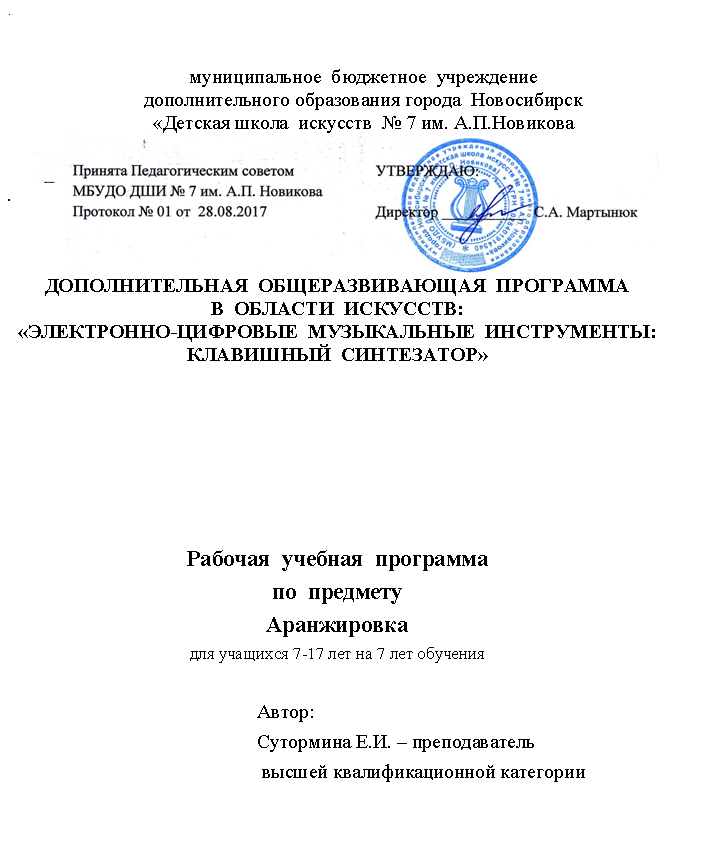                                                        Стр.ПОЯСНИТЕЛЬНАЯ ЗАПИСКА……………………………………       4УЧЕБНЫЕ ПЛАНЫ…………………………………………………       5МЕТОДЫ ОБУЧЕНИЯ……………………………………………..        6КОНТРОЛЬ И УЧЕТ УСПЕВАЕМОСТИ………………………..         6ИТОГОВЫЕ ТРЕБОВАНИЯ………………………………………        6АРАНЖИРОВКА. СОДЕРЖАНИЕ ПРЕДМЕТА............................       7ПРИМЕРНЫЕ ВАРИАНТЫ ПОДБОРА МУЗЫКАЛЬНЫХ ПРОИЗВЕДЕНИЙ, РЕКОМЕНДУЕМЫХ ДЛЯ ИСПОЛНЕНИЯ НА ЗАЧЕТАХ, АКАДЕМИЧЕСКИХ КОНЦЕРТАХ И ЭКЗАМЕНАХ…………………………………          10РЕКОМЕНДУЕМЫЙ СПИСОК НОТНОЙ ЛИТЕРАТУРЫ……       15ПОЯСНИТЕЛЬНАЯ ЗАПИСКАКлавишный синтезатор – это явление, появление которого было обусловлено развитием новых информационных технологий за последние десятилетия. Новый инструмент быстро стал очень востребованным. Используемые как в самодеятельных коллективах, так и в профессиональных, синтезаторы стали включаться в состав ансамблей и оркестров.Доступность синтезаторов в приобретении, предпочтение синтезатору, отдаваемое родителями, желающими обучать своих детей на клавишных инструментах, сравнительно невысокие цены (по отношению к пианино), легкость и компактность привели к  возрастающему спросу профессионального обучения игре на синтезаторе. Синтезатор становится не только популярным, но и незаменимым во многих случаях музыкальным инструментом.Особенности клавишного синтезатора (увеличение тембровых, динамических параметров, звуковые эффекты, расширение регистров, диапазонов,  микширование звука, его обработка, простые, не требующих длительного периода времени, запись и воспроизведение) предоставляют музыканту возможность быть автором, аранжировщиком,  звукорежиссёром и исполнителем в одном лице. Ну а так как вопрос аранжировки очень объемный, то работа с аранжировкой на синтезаторе выделяется из общего курса освоения и переносится в ранг отдельного предмета. В процессе обучения аранжировки решаются следующие задачи:изучение художественных возможностей наличного синтезатора;овладение функционалом инструмента;расширение музыкального багажа;создание самобытных аранжировок классической и современной музыки на основе полученных знаний.Вообще, подходы к электронной аранжировке музыки различны в зависимости от ее жанровой принадлежности. Музыка академических жанров требует большей строгости решения, музыка массовых жанров, напротив, вполне допускает некоторые художественно оправданные вольности, а народную музыку можно рассматривать как материал для самых разнообразных по сложности языка и масштабности формы творческих решений.Каждое из исполняемых произведений должно быть аранжировано и исполнено. Некоторые произведения должны быть подготовлены для показа на сцене, некоторые – для исполнения в классе в порядке ознакомления.Главными критериями отбора произведений для репертуарного списка служат яркость музыкального материала, соответствие его уровню развития мышления учащихся разных возрастных групп и особенностям современной бытовой музыкальной электроники. Выполнение учебной программы подразумевает изучение основных приемов и возможностей синтезатора для создания уникальной и качественной аранжировки. Учебные проблемы можно также решать на основе создаваемых самими учащимися музыкальных композиций, которые включаются в программы их выступлений на академических концертах и выпускных экзаменах. Подбор интересных и посильных для ученика творческих заданий наиболее эффективно развивает его воображение. Художественная их направленность, развивающая его музыкальный вкус, творческое отношение к аранжировке и оркестровке, дополняют насыщенность звучания, доступного в музицировании на клавишном синтезаторе.Занятия по клавишному синтезатору проводятся в соответствии с типовыми учебными планами инструментальных классов ДМШ и музыкальных отделений школ искусств. Аранжировка входит в полный курс занятий по специальности синтезатор. УЧЕБНЫЕ ПЛАНЫУчебный план по предмету аранжировка составлен с учётом всех требований и норм допустимой нагрузки в школе дополнительного образования по данной специализации с учётом её специфики. Срок обучения – 7 лет (для начинающих с 7-12-летнего возраста и не имеющих музыкальной подготовки), 5 лет (начинающих с 13-14 лет или имеющих музыкальную подготовку не менее 2-3-х классов ДМШ) и 3 года для поступивших с 16-17 лет. ТИПОВОЙ УЧЕБНЫЙ ПЛАН(7-летний курс обучения)МЕТОДЫ ОБУЧЕНИЯПодбор интересных и посильных для ученика творческих заданий, что обеспечивается яркой образностью музыкального материала, развивающего его воображение, художественная  направленность заданий, развивающая его музыкальный вкус, творческое отношение к аранжировке и оркестровке, дополняющих насыщенность звучания и доступных в музицировании на клавишном синтезаторе.Разнообразие форм поурочной деятельности, использование эвристических (новых) приёмов, создание должного психологического климата, доброжелательное отношение к учащимся, внимательное отношение к творчеству ученика, индивидуальный подход.Введение музыкально-игровых ситуаций, позволяющих вовлечь в творческую игру двух и более учащихся.Расширение общего музыкального кругозора учащихся, высокий уровень которого также влияет на творческие способности и активность образного мышления учеников.Поощрение участия в разного рода концертной деятельности, музицирования и активной подготовительной деятельности в процессе домашней подготовки.КОНТРОЛЬ И УЧЕТ УСПЕВАЕМОСТИОсновными критериями успеваемости учащихся являются:выполнение учебного плана; четвертная оценка.Контроль за успеваемостью и музыкально-исполнительским развитием осуществляется во время выступлений учеников на академических зачетах, экзаменах, конкурсах, концертах.ИТОГОВЫЕ ТРЕБОВАНИЯПо окончании курса Аранжировка ученик приобретает навык создания собственной несложной аранжировки классической музыки в академическом жанре, в эстрадной обработке либо в народном стиле. Качество аранжировки оценивается комиссией, исходя из общих принципов жанровой аранжировки. Примечание Автор оставляет за собой возможность дальнейшей корректировки программы.АРАНЖИРОВКА СОДЕРЖАНИЕ ПРЕДМЕТАПрограмма для семилетнего курса обучения.Первый классВ течение учебного года ученик должен изучить следующие технические характеристики клавишного синтезатора модели CASIO:ознакомление с функциями дисплея (темп, громкость, метроном, аккорды, аппликатура);выбор режима STYLE;тембры;банк музыкальных тем (число, контроллеры «PLAY/PAUSE», «STOP», «REW», «FF», «LEFT ON/OFF», «RIGHT ON/OFF»);автоаккомпанемент (ритмические схемы, темп, аккорды в режиме «CASIO CHORD»);Уметь аранжировать песенки простыми приемами: выбрать соответствующий ритмический стиль и тембр на синтезаторе в режиме «CASIO CHORD. В течение учебного года учащийся должен разучить 10-12 пьес нотного текста, песенного и танцевального жанров, и создать их аранжировки.Второй класс.В течение учебного года ученик должен изучить более сложные технические характеристики синтезатора модели CASIO: автоаккомпанемент FINGERED;контроллер ритма SINCHRO/FILL-IN;использование более сложных аккордов (режим CHORD BOOK);контроллер аккомпанемента ( ACCOMP VOLUME );Научиться аранжировать музыку, используя изученные стилевые и тембровые возможности синтезатораВ течение учебного года учащийся должен разучить 10-12 пьес нотного текста в режиме NORMAL и аранжировать их, используя разные режимы CASIO CHORD и FINGERED.Третий класс.В течение учебного года ученик должен изучить следующие технические характеристики клавишного синтезатора модели «YAMAHA»:тембры (общее ознакомление);автоаккомпанемент (Single Figger – игра одним пальцем, Fingered - традиционная);стили (общее ознакомление);применение dram machine;понятие об обычной (normal) и разделенной (split) клавиатурах.Уметь их аранжировать изучаемые произведения, используя все основные технические характеристики, изучаемые по программе третьего класса, и функции основных ступеней и D7-аккорда, в режимах Fingered и Single Finger. В течение учебного года учащийся должен разучить и аранжировать 10-12 произведений нотного текста различных форм, стилей и характеров в режиме Fingered и Single Finger.Четвертый класс.В течение учебного года ученик должен изучить следующую группу технических характеристик клавишного синтезатора модели «YAMAHA»:автоаккомпанемент (Fingered On Bass – традиционный с басом);особенности банков голосов, звуковых паттернов и эффектов;углубленное изучение паттернов классической и джазовой музыки;ритмические заполнения (STYLE CONTROL, FADE in/out);VOICE EFFECT;синхростарт;остановка стиля завершающей фразой;балансировка треков аккомпанемента;функция ONE TOUCH SETTING.Продолжает закреплять ранее полученные знания. Уметь самостоятельно проанализировать исполняемое произведение, самостоятельно выполнить несложную аранжировку, используя возможности паттернов стилей и тембры. В течение учебного года учащийся должен аранжировать 10-12 произведений различных жанров и стилей.Пятый класс       В течение учебного года учащийся должен изучить следующую группу технических характеристик клавишного синтезатора модели «Yamaha»:углубленное изучение паттернов народной и популярной музыки – кантри, латиноамериканские, поп, рок;аранжировка и автоаккомпанемент (части: MEIN A/B/C/D основная), INTRO (интродукция), ENDING (финал), BREAK (брейк);MULTI PAD (воспроизведение, настройка на аккорд, редактирование);В течение учебного года учащийся закрепляет, продолжает развивать и совершенствовать в практической деятельности все приобретенные навыки:аранжировать на синтезаторе несложные мелодические фигурации, используя приобретенные ранее и новые приемы – гармонизация мелодической линии трезвучиями, пройденными септаккордами, подбор паттернов для мелодий классического, джазового, фольклерного и различных современных стилей, редактирование голосов с помощью простейших звуковых эффектов - применение многодорожечного секвенсора, запись одноголосной мелодии с автоаккомпанементом в простой форме, использование Registration Memory;В течение учебного года учащийся должен:аранжировать 10-12 произведений различных жанров и стилей, разучиваемых по нотам.Шестой классВ течение учебного года учащийся должен изучить следующую группу технических характеристик клавишного синтезатора модели «Yamaha»:углубленное изучение паттернов смешанных стилей (джаз-рок, фьюжн, диско);создание песен и стилей аккомпанемента;редактирование голосов, ритма, тембров;В течение учебного года учащийся продолжает аранжировать на синтезаторе более сложные мелодические фигурации, используя все изученные аккорды, паттерны STYLE, VOICE и их редактирование, звуковые эффекты, мультипэды, брейки, вступление и окончание (rit), запись и редактирование с помощью многодорожечного секвенсора музыкальных произведений, написанных в простых и более сложных формах. В течение учебного года учащийся должен пройти 10-12 произведений различных жанров, стилей и форм, разучиваемых по нотам с аранжировкой. Седьмой классВ течение учебного года учащийся должен подготовить и исполнить на экзамене программу достаточной трудности, аранжированную самостоятельно с использованием всех полученных знаний по аранжировке.Выпускной класс предполагает обобщение всего изученного в течение предшествующих лет материала, обобщение и закрепление всех полученных знаний и умений, дальнейшее совершенствование своих профессиональных музыкальных и технических навыков.Подготовка к выпускному экзамену.В течение учебного года учащийся должен создать аранжировки 10-15 различных музыкальных произведений, включая темы для импровизаций и обработок, исполнить и записать их на многодорожечный секвенсор синтезатора.Выпускной экзамен предполагает:исполнение аранжированных пьес джазового или эстрадно-популярного стилей в режиме автоаккомпанемента;Примерные варианты подбора музыкальных произведений, рекомендуемых для исполнения на зачетах, академических концертах и экзаменахПервый класс.Normal-режим.Тюрк Д. Ариозо фа мажор.Пайка М. Джазовая пьеса № 1Режим автоаккомпанемента.Филипп И. Колыбельная. Normal-режим.Бах И.С. Нотная тетрадь Анны Магдалены Бах: песня фа-мажор.Шмитц М. Солнечный день.Режим автоаккомпанемента.Кабалевский Д. Труба и барабан.3.  Normal-режим.     Сигмейстер Э. Канон «Вниз по Миссисипи» ми минор.     Шмитц М. Марш гномиков. Режим автоаккомпанемента     Арманх. Пьеса.Второй класс.Normal-режим.Бах И.С. Нотная тетрадь А.М.Бах: Ария фа мажор.Бриль И. Блюз 2 до мажор.Режим автоаккомпанемента.Пресли Э., Матсон В. Люби меня нежно.Красев М. Маленькой елочке Normal-режим.Тетцель Э. Прелюдия до мажор.Калиниченко В. Танцующий дождик.Режим автоаккомпанемента.Фостер С. О, Сюзанна!Хейд Г. Чарльстон..3.  Normal-режим.     Бах И.С. Нотная тетрадь А.М.Бах. Песня фа мажор.     Шмитц М. Посмотри, какая луна.     Режим автоаккомпанемента     Дунаевский М.Тридцать три коровы.     Р.н.п. Во поле береза стояла.Третий класс.Normal-режим.Бах И.С. Нотная тетрадь А.М.Бах: Хорал фа мажор.. Шмитц М. Пляска ковбоев.Режим автоаккомпанемента.Роджерс Р. Эдельвейс.Gruber F. Silent Night.Normal-режим.Бах И.С. Нотная тетрадь А.М.Бах: Хорал си-бемоль мажорШмитц М., Бурковская Е. Буги.Режим автоаккомпанемента.Р.Роджерс. Что я люблю (Из мюзикла «Звуки музыки»)American Folk Song. Litle Brown Jug.3.  Normal-режим.     Бах И.С. Нотная тетрадь А.М.Бах: Ария фа мажор.     Гурник И. Веселые ладошки.     Режим автоаккомпанемента     Е.Дога. Вальс из к/ф «Мой ласковый и нежный зверь».     Pierpont J. Jingle Bells.Четвертый класс.Normal-режим.Бах И.С. Нотная тетрадь А.М.Бах: Ария фа мажор.Ивенс Л. Тетушка Тисси.Режим автоаккомпанемента.Кингстей Г. Воздушная кукуруза.Foster S. Swanee River. Normal-режим.Гендель Г. Чакона соль мажор.Невин М. Скажи, играешь ли ты свинг.Режим автоаккомпанемента.Оливейра П. Мелодия из к/ф «Генералы песчаных карьеров»Brooks W. Take This Hammer.3.  Normal-режим.     Гайдн И. Ариэтта ми-бемоль мажор.     Невин М. Буги до мажор.     Режим автоаккомпанемента     Уэббер Э. Память.     Donaldson V. Yes, Sir, thet s my baby.Пятый класс.Normal-режим.Бах И.С. Нотная тетрадь А.М.Бах: Ария ми-бемоль мажор.Шмитц М. Memory-Blues.Режим автоаккомпанемента.Шостакович Д. Романс из к/ф «Овод».Weill K. Mack The Knife.Normal-режим.Бах И.С. Нотная тетрадь А.М.Бах: Хоральная прелюдия ля минор.Невин М. Солнечные буги.Режим автоаккомпанемента.Лей Ф. История любви.Паркер Ч. Now in the Time.3.  Normal-режим.     Обработка Маркина Ю. Пассакалия ля минор.     Бриль И. Молодежный танец.     Режим автоаккомпанемента     Жарр М. Вальс из к/ф «Доктор Живаго».     Churchill F. Someday my Prince will come.Шестой класс.Normal-режим.Вивальди А. Ларго ре минор.Шмитц М. Memory Rag.Режим автоаккомпанемента.Легран М. Мелодия из к/ф «Шербургские зонтики»German D. Hello, Dolly. Normal-режим.Бах И.С. Маленькая прелюдия для органа соль минор.Вилкинс Э. Прогуливаясь по Бродвею.Режим автоаккомпанемента.Никитин С. Александра (из к/ф «Москва слезам не верит»)Cosmo A. Autumn Leaves.3.  Normal-режим.     Бах И., Гуно Ж. «Аве Мария».     Джоплин С. Рэг Кленового листа.     Режим автоаккомпанемента     Петров А. А напоследок я скажу (из к/ф «Жестокий романс»)     Хендерсон Р. Bye, Bye Blackbirg.Примерные экзаменационные программы 7 класса.Normal-режим.Бах Ф.Э. Соло для чембало ми-бемоль мажор.Дональдсон В. Makin Whoopee.Режим автоаккомпанемента.Андерсон Б. Счастливый Новый год (из репертуара группы АББА)Ellington D. Satin Doll. Normal-режим.Глюк К. Мелодия из оперы «Орфей» ре минор.Стюн Дж. It s Been a Long,Long Time.Режим автоаккомпанемента.Черчилль Ф. Гаснущие свечи (из к/ф «Мост Ватерлоо»)Kern J. Smocke get s in your eyes.3.  Normal-режим.     Бах И.С. Органная хоральная прелюдия фа минор.     Стрейхорн Б. Take The «А» Train.     Режим автоаккомпанемента     Webber L. I don t Know how To Love Him.     Mandell J. The Shadow of your smile.РЕКОМЕНДУЕМЫЙ СПИСОК НОТНОЙ ЛИТЕРАТУРЫСпециальные сборники для синтезатора Играю на синтезаторе. Вып.1. Хрестоматия педагогического репертуара/Сост. В.Новожилова. М.: Музыка, .Играю на синтезаторе. Вып.2. Хрестоматия педагогического репертуара/Сост. В.Новожилова. М.: Музыка, .Играю на синтезаторе. Хрестоматия педагогического репертурара. Вып.1. Сост. Л.Петренко. М.; «Музыка», .Популярный учебник игры на синтезаторе. С.Стрелецкий. Учебное пособие.-М.; Изд.В.Катанский, .Популярный учебник композиции или как сочинять песни. С.Стрелецкий. Учебное пособие.- М.: Изд. В.Катанский, .Ритм: Хрестоматия по автоаккомпанементу для синтезатора / Ред.-сост. Л.Петренко. Тверь, 1966. Вып.1. Ритм: Хрестоматия по автоаккомпанементу для синтезатора / Ред.-сост. Л.Петренко. Тверь, 1977. Вып.2.Шавкунов И. Хрестоматия для синтезатора. СПб., 2000. Вып.1.Шавкунов И. Хрестоматия для синтезатора. СПб., 2000. Вып.2.Классическая музыкаАльбом сонатин для фортепиано / Ред.-сост. К.Сорокин. М., 1972.Альбом сонатин для фортепиано. Средние классы ДМШ. М., 1980, Вып.2.Бах И.С. Восемь маленьких прелюдий и фуг для органа.Бах И.С. Инвенции и симфонии для фортепиано.Бах И.С. Маленькие прелюдии и фуги для фортепиано. М., 1968.Бах И.С. Нотная тетрадь Анны Магдалены Бах / Редакция Л.Ройзмана. М., 1977.Бах И.С. Французские сюиты для фортепиано.Бетховен Л. Шесть легких сонат для фортепиано / Ред. А.Гольденвейзера. М., 1965.Гендель Г. Избранные фортепианные произведения / Ред.-сост. А.Дзенькевич. Киев, 1979.Гнесина Е. Фортепианная азбука. М., 1981.Калинка. Альбом начинающего пианиста. Учебное пособие для учащихся ДМШ / Сост. А. Вакулов, К.Сорокин. М., «Советский композитор», .Музыкальный альбом: Пьесы, ансамбли для фортепиано. 1-2 классы ДМШ / Ред.-сост. А.Руббах, Л.Ройзман, В.Малинников. М., 1972. Вып.1.Орфей. Альбом популярных пьес зарубежных композиторов для фортепиано. Т.1. М., «Музыка», 1998.Фортепиано: Учебный репертуар для учеников ДМШ. 1 класс / Ред.-сост. Б.Милич. 7-е изд. Киев, 1976.Фортепиано: Учебный репертуар для учеников ДМШ. 2 класс / Ред.-сост. Б.Милич. 2-е изд. Киев, 1969.Фортепиано: Учебный репертуар для учеников ДМШ. 3 класс / Ред.-сост. Б.Милич. 2-е изд. Киев, 1969.Фортепиано: Учебный репертуар для учеников ДМШ. 4 класс / Ред.-сост. Б.Милич. 4-е изд. Киев, 1971.Фортепиано: Учебный репертуар для учеников ДМШ. 5 класс / Ред.-сост. Б.Милич. 2-е изд. Киев, 1978.Фортепиано: Учебный репертуар для учеников ДМШ. 6 класс / Ред.-сост. Б.Милич. 5-е изд. Киев, 1978. Ч.1.Фортепиано: Учебный репертуар для учеников ДМШ. 6 класс / Ред.-сост. Б.Милич. 5-е изд. Киев, 1979. Ч.2.Фортепиано: Учебный репертуар для учеников ДМШ. 7 класс / Ред.-сост. Б.Милич. 4-е изд. Киев, 1979. Ч.1.Хрестоматия педагогического репертуара для фортепиано. 1 класс ДМШ / Ред.-сост. Н.Любомудрова, К.Сорокин, А.Туманян. М., 1975. Вып.1 Тетр.1.Хрестоматия педагогического репертуара для фортепиано. 2 класс ДМШ / Ред.-сост. Н.Любомудрова, К.Сорокин, А.Туманян. М., 1975. Вып.1 Тетр.2.Хрестоматия педагогического репертуара для фортепиано. 3 класс ДМШ / Ред.-сост. Н.Любомудрова, К.Сорокин, А.Туманян. М., 1975. Вып.2 Тетр.1.Хрестоматия педагогического репертуара для фортепиано. 3 класс ДМШ / Ред.-сост. Н.Любомудрова, К.Сорокин, А.Туманян. М., 1975. Вып.2 Тетр.2.Хрестоматия педагогического репертуара для фортепиано. 3-4 классы ДМШ / Ред.-сост. Н.Любомудрова, К.Сорокин, А.Туманян. М., 1976. Вып.2.Хрестоматия педагогического репертуара для фортепиано: Вариации, сонатины, сонаты. 7 класс ДМШ / Ред.-сост. Н.Любомудрова. М., 1969.Хрестоматия педагогического репертуара для фортепиано: Полифонические пьесы. 5 класс ДМШ / Под общей ред. Н.Копчевского. М., 1978. Вып.2.Хрестоматия педагогического репертуара для фортепиано: Произведения крупной формы. 5 класс ДМШ / Под общей ред. Н.Копчевского. М., 1977. Вып.1.Черни К. Избранные фортепианные этюды / Под ред. Г.Гермера. Ч.1.Черни К. Избранные фортепианные этюды / Под ред. Г.Гермера. Ч.2.Черни К. Школа беглости для фортепиано. Соч.299.Черни К. Искусство беглости пальцев. Для фортепиано. Соч.740.Школа игры на фортепиано / Под общей ред. А.Николаева. М., 1975.Джазовая и популярная музыкаАльбом для домашнего музицирования/ Для фортепиано. М., «Музыка», .Альбом современной фортепианной музыки. Вып.1.Бойко И. Джазовые акварели для фортепиано. М.; «Музыка», .Гершвин Дж. Джазовые и эстрадные произведения для фортепиано. Минск, «Монтажсервис», .Гершвин Дж., Питерсон О. Джазовые композиции. Сост.С.Н.Рубинштейн. М.; «Музыка», .Дворжак М. Джазовые этюды для фортепиано. Вып.1. Киев, «Музычна Украйина», . Дворжак М. Джазовые этюды для фортепиано. Вып.2. Киев, «Музычна Украйина», .Детский музыкальный альбом «Играем – джаз». Сост.Платонова Н.И. С.П-б., .Джаз для детей для фортепиано. Вып.4-й. Учебно-метод.пособие. Сост. С.А.Барсукова. Р.н.Дону, «Феникс», .Джаз и фортепианная музыка первой половины ХХ века. Вып.1. Киев, «Музычна Украйина», . Джаз и фортепианная музыка первой половины ХХ века. Вып.2. Киев, «Музычна Украйина», . Джазовая хрестоматия для юношества. Фортепиано. Вып.1. М.: . Джазовые и эстрадные композиции для фортепиано. Вып.6. М., «Музыка», . Джазовые и эстрадные композиции для фортепиано. Вып.9. М., «Музыка», .Джазовые пьесы для фортепиано. 1-3 кл. ДМШ. Сост. И.М.Бриль. М.: «Кифара», .Джазовые пьесы для фортепиано. 3-5 кл. ДМШ. Сост. И.М.Бриль. М.: «Кифара», .Джазовые пьесы для фортепиано. 5-7 кл. ДМШ. Сост. И.М.Бриль. М.: «Кифара», . Импровизации выдающихся джазовых пианистов. Вып.1. М., «Музыка», .Клусак В. Джазовое пианино. Прага, изд-во «Пантон», .Лучшее в музыке. Сборник арий в переложении для голоса, фортепиано, гитары. Тексты. Изд-во «Гамма+», Саранск, .Маркин Ю.Играем босанову. М.: Мега-Сервис, .Маркин Ю. Старинные танцы в джазовом стиле. Издательский Дом «Муравей», М., .Мир Дюка Эллингтона. Серия «Первые шаги в джазе». Аранж. Ю.Маркина. М; Изд-во «Мега-Сервис», .Мордасов Н. Сборник джазовых пьес для фортепиано. Ростов н/Д: изд-во «Феникс», .Музыкальная история Нэт «Кинг» Коула. Аранж.Ю.Маркина. М.; Изд-во «Мега-Сервис», .Нетрудные джазовые и эстрадные пьесы для фортепиано. Популярная музыка для детей и взрослых в аранжировке В.Киселева. Тетр.1. М.; .Нетрудные джазовые и эстрадные пьесы для фортепиано. Популярная музыка для детей и взрослых в аранжировке В.Киселева. Тетр.2. М.; .Ностальгия. Популярные зарубежные мелодии в легком переложении для ф-но (гитары). Вып.7. С.П-б.; Изд-во «Композитор», .Песни из кинофильмов. Популярные песни в переложении для ф-но и гитары с голосом. Учебное пособие.-М.; Изд.В.Катанский, .Питерсон О. Джаз для юных пианистов. Т.1-.: .Пятнадцать джазовых баллад для ф-но. Аранжировка Ю.Чугунова. М.: Мега-Сервис, .Святой Томас. Джазовые пьесы для фортепиано. Уч.-педагогич. репертуар по музицированию для ф-но 3-4 кл. ДМШ. Сост.: Ю.Чугунов – М.: Мелограф, .Смирнова Т.И. Фортепиано. Интенсивный курс. Тетрадь №13, 2-й вып. Изд-во ЦСДК, М., . Смирнова Т.И. Фортепиано. Интенсивный курс. Тетрадь №13, Изд-во ЦСДК, М., . Смирнова Т.И. Фортепиано. Интенсивный курс. Тетрадь №3, Изд-во ЦСДК, М., . Смирнова Т.И. Фортепиано. Интенсивный курс.Ч.2., тетрадь 6. Изд-во ЦСДК, М., . Смирнова Т.И. Фортепиано. Интенсивный курс.Ч.3., тетрадь 9. Изд-во ЦСДК, М., . Смирнова Т.И. Фортепиано. Интенсивный курс, т. № .; Изд-во ЦСДК, . Смирнова Т.И. Фортепиано. Интенсивный курс. Т.№16 «Джазовые мелодии». М.: изд-во ЦСДК, .Фортепианные джазовые пьесы для детей и юношества, вып.5. Изд-во «Союз художников», .Фортепианные джазовые пьесы для детей и юношества. Вып.1. Сост. Якимов В.А. С.П-б., Школа искусств,1996 г. Фортепиано в джазе. Хрестоматия для эстрадных отделений музыкальных училищ. Вып.1. Сост. Н.С.Замороко. Киев, «Музычна Украйина», .Хиты зарубежной эстрады для голоса в переложении для ф-но, гитары. Вып.1-4. Издательский Дом В.Катанского, .Хромушин О. Джазовые композиции в репертуаре детской музыкальной школы.- С.П-б., «Северный олень», . Хромушин О. Джазовые пьесы и ансамбли в репертуаре детской музыкальной школы.- С.П-б., «Северный олень», .Хромушин О. Учебник джазовой импровизации для ДМШ. СПб., «Северный олень», .Шмитц М. Джазовый Парнас. 111 этюдов, пьес и набросков для фортепиано. Том 1. VEB Deutscher Verlag fur Musik Leipzig, . Шмитц М. Джазовый Парнас. 111 этюдов, пьес и набросков для фортепиано. Том 2. VEB Deutscher Verlag fur Musik Leipzig, .Шпиц К. Джазовые пьесы для фортепиано. Кемерово, .Эра свинга. Популярные мелодии. Сост.Р.Ясемчик. М.; .Эстрадные и джазовые пьесы для фортепиано. Сост.Н.С.Замороко. Киев, «Музычна Украйина», .Dudek J. Jazz dance piano. Praha, Panton, 1987.Ellington D. The complete piano player. М; .Heubach M. Von Blues und Rock. VEB Deutscher Verlag fur Musik Leipzig, 1984.Jazz auf dem Klavier. VEB Lied der Zeit, , 1989.Jazz kaleidoscope. Соло для ф-но чешских композиторовю Praga, Panton, 1983.Nevin M. Jazz Jamboree for the young pianist. Belwin Mills Pabl.Corp.Pieper M. Swing und beat. Schwarz auf weiss. VEB Deutscher Verlag fur Musik Leipzig, 1978.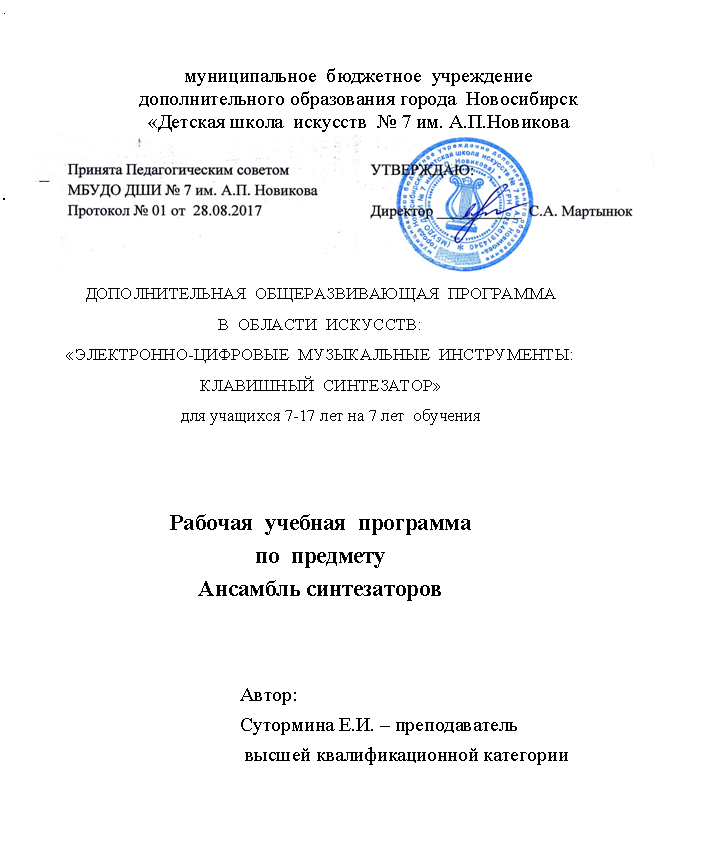 Программа одобрена методическим отделом НМК им.А.МуроваРецензенты:Калужский В.М. – художественный руководитель Новосибирской                                 Государственной филармонии, кандидат искус-                                 ствоведения, заслуженный деятель искусств РФ; Голдобин Д.А. –      к.т.н., доцент Сургутского Государственного                                   Университета;Программа апробируется в ДМШ №7 им. А.П.Новикова г. НовосибирскаАвторское свидетельство № 1496 от 18.03.2005 г.© Сутормина Е.И. .Все права защищены КРАТКИЕ МЕТОДИЧЕСКИЕ УКАЗАНИЯЗанятия в классе ансамбля клавишных синтезаторов начинаются с 1-го класса и проводятся на протяжении всех лет обучения. При игре в ансамбле развиваются такие качества как умение слушать не только себя, но и звучание всех остальных участников ансамбля. Умение слышать все голоса партитуры способствует развитию гармонического слуха и полифонического мышления, кроме этого, развивает коллективное творчество, активизирует творческое начало и фантазию. Воспитывается чувство ответственности за знание своей партии, так как ансамблевое музицирование требует более свободного владения своей партией.В первом классе ансамблевое музицирование возможно с педагогом, либо  используя технические возможности синтезатора. Со второго класса – в паре с другими учащимися. С третьего класса – в коллективной игре на нескольких синтезаторах.По мере усложнения художественных задач и технических трудностей в учебном плане отводится большее количество часов для средних и старших классов.Занятия в классе ансамбля значительно расширяют репертуарный список учащихся, развивая их музыкальный кругозор. Ансамблевые номера необходимо включать в программы различного уровня концертов, показывать на классных собраниях, необходимо и участие в конкурсах ансамблей клавишных синтезаторов.УЧЕТ И КОНТРОЛЬ УСПЕВАЕМОСТИОсновными критериями успеваемости учащихся являются:выполнение учебного плана;четвертная оценка.Контроль за успеваемостью осуществляется во время выступлений учеников на академических зачетах, экзаменах, конкурсах, концертах.Экзамены проводятся в 5-м классе. Зачет по ансамблю проводится два раза в год (по полугодиям). На зачете учащийся должен исполнить 2 разнохарактерных произведения в режиме NORMAL ( возможно использование режима автоаккомпанемента в зависимости от аранжировки исполняемой пьесы и по выбору педагога).Участие в конкурсах и концертах всех уровней приравнивается к выступлениям на академических зачетах.ПРИМЕРНЫЙ РЕПЕРТУАРНЫЙ СПИСОКПервый курсТеличеева Е. Труба.Чайковский П. Старинная французская песенка (переложение Л.Меркуловой)Шостакович Д. Шарманка (переложение Л.Меркуловой)Лещинская Ф. Ежик.Б.н.п. ПерепелочкаБетховен Л. Немецкий танец.Иорданский М. Песенка про чибиса.Кочурбина М. Мишка с куклой.Второй курсР.н.п. Во поле береза стояла (аранжировка Т.Ивановой)Шмитц М. Принцесса танцует вальс.Белорусский танец Полька-ЯнкаШуберт Ф. Немецкий танецШмитц М. Танцуем Буги.Родригес Х. Кумпарсита.Легран М. Французская тема.Третий курсШуберт Ф. Серенада.Шмитц М. Заводные буги.Гершвин Дж. Хлопай в ладоши.Эллингтон Д. Атласная кукла.Петров А. Вальс из к/ф «Берегись автомобиля»Моцарт В.А. Ария Фигаро из оперы «Свадьба Фигаро»Цфасман А. Веселый вечер.Четвертый курсДжоплин С. Артист эстрады.Шаинский В. КВНБах И.С. Шутка.Миллер Г. Серенада Солнечной долины.Джоплин С. Концерный вальс.Герман Д. Привет, Долли!Пятый курсКрамер Д. Фантазия на тему «В лесу родилась елочка»Петров О. Вальс из к/ф «Петербургские тайны»Бах И.С. Концерт для 2-х фортепиано до минор (авторское переложение)Прокофьев С. Монтекки и Капулетти (из балета «Ромео и Джудьетта)Шеринг. Колыбельная (обработка Д.Балакина)Каррел. День, наполненный солнечным светом.Бернстайн Л. Песня Марии (из мюзикла «Вестсайдская история»)РЕКОМЕНДУЕМЫЙ СПИСОК НОТНОЙ ЛИТЕРАТУРЫДЛЯ АНСАМБЛЯ СИНТЕЗАТОРОВАльченко В.Н. Фортепианные ансамбли (репертуарный сборник). Хабаровск, .Бах И.С. Концерты для двух фортепиано / Авторские облегченные переложения.Бах И.С. Органные хоральные прелюдии / Авторские облегченные переложения.Детский музыкальный альбом «Играем – джаз». Сост.Платонова Н.И. С.П-б., . Популярная музыка для фортепиано в 4 руки. Сост.Н.Дмитриевская, В.Дулова. Изд-во «Союз художников», С.П-б., .Джаз в музыкальной школе. Переложения для четырех рук / Сост. Ясемчик Р. М., .Джаз для детей для фортепиано. Вып.4-й. Учебно-метод.пособие. Сост. С.А.Барсукова. Р.н.Дону, «Феникс», .Джазовые пьесы и ансамбли для начинающих. Для фортепиано/ сост. Толмачевой Ю.А.-Новосибирск; Изд-во «Нонпарель», .Козулин Ю.А. Джазовые обработки в четыре руки. СПб., .Козулин Ю.А. Джазовые обработки для 2-х фортепиано. СПб., . Малыши в оркестре. Партитуры. Песни и пьесы для детского оркестра / Сост. Л.Меркулова. М., «Музыка», .Музыкальный альбом: Пьесы, ансамбли для фортепиано. 1-2 классы ДМШ / Ред.-сост. А.Руббах, Л.Ройзман, В.Малинников. М., 1972. Вып.1. Нашим пианистам. Ансамбли для младших классов / Сост. М.И.Иванова. СПб., Полифото-принт, . Нашим пианистам. Ансамбли для средних и старших классов / Сост. М.И.Иванова. СПб., Полифото-принт, . Педагогический репертуар ДМШ. Вып.5. Брат и сестра. ХХ век. СПб., «Северный олень», . Петров А., Петрова О. Вальсы. Фортепиано в четыре руки. СПб., «Союз художников», . Роджерс Р. Звуки музыки. Фортепианные ансамбли, 2-5 годы обучения. Сост. Е.А.Юмаева, Т.Г.Васильева. Изд-во «Союз художников», С.П-б., . Смирнова Т.И. Фортепиано. Интенсивный курс. Тетрадь №3, Изд-во ЦСДК, М., . Смирнова Т.И. Фортепиано. Интенсивный курс.Ч.2., тетрадь 6. Изд-во ЦСДК, М., .Смирнова Т.И. Фортепиано. Интенсивный курс, т. № .; Изд-во ЦСДК, . Стрелецкий С. Школа игры в эстрадном ансамбле. Учебное пособие. М., Изд. В. Катанский, .Фортепиано. Ансамбли. 1-3 классы ДМШ. М., «Кифара», . Хромушин О. Джазовые композиции для камерных ансамблей. СПб., «Союз художников», . Хромушин О. Джазовые пьесы и ансамбли в репертуаре детской музыкальной школы.- С.П-б., «Северный олень», .Schmitz M. Jazz Parnass fur Klavier zu vier Handen. Band 3. VEB Deutscher Verlag fur Musik Leipzig, 1979.The Joy of Clarinet / Авторские переложения для ансамбля синтезаторов.N п/пНаименование предметной области/учебного предметаГоды обучения (классы), количество аудиторных часов в неделюГоды обучения (классы), количество аудиторных часов в неделюГоды обучения (классы), количество аудиторных часов в неделюГоды обучения (классы), количество аудиторных часов в неделюГоды обучения (классы), количество аудиторных часов в неделюГоды обучения (классы), количество аудиторных часов в неделюГоды обучения (классы), количество аудиторных часов в неделюГоды обучения (классы), количество аудиторных часов в неделюПромежуточная и итоговая аттестация (классы)N п/пНаименование предметной области/учебного предметаIIIIIIIVVVIVIIVIIIПромежуточная и итоговая аттестация (классы)1.Учебные предметы исполнительской подготовки:2,52,5444443Промежуточная и итоговая аттестация (классы)1.1Музыкальный инструмент:клавишный синтезатор1,51,5222222VII1.2.Ансамбль0,50,51111111.3.Аранжировка0,50,5111112.Учебные предметы историко-теоретической подготовки:111222212.1.Сольфеджио11111111VII2.2.Музыкальная литература1111VII3.Учебные предметы по выбору:111111113.1.Аранжировка, музыкальный инструмент (другой),  сольное пение11111111Всего:4,54,5677775Наименование  предметаКоличество учебных часов по классамКоличество учебных часов по классамКоличество учебных часов по классамКоличество учебных часов по классамКоличество учебных часов по классамКоличество учебных часов по классамКоличество учебных часов по классамЭкзаменыНаименование  предмета1-й2-й3-й4-й5-й6-й7-йАранжировка0,50,51111